ACTIVIDADESUnidad de Trabajo 1: Elaboración de ofertas comerciales de productos industrialesRealiza una clasificación de los productos industriales, pero le está resultado una tarea bastante difícil. Explica los diferentes tipos de productos y sus características. ¿Cuándo se considera que un producto industrial es seguro?La certificación de los productos genera confianza en los clientes gracias a la sensación de seguridad que transmite. Yolanda está intentando profundizar más en el tema, para ello está buscando información sobre los Sistemas de Gestión de Calidad ISO 9001. Entra en internet y realiza una pequeña investigación sobre los Sistemas de Calidad ISO. Inventa los datos que contendrá una factura de un agente comercial a un fabricante y cumplimenta dicho documento. Entra en internet y busca información sobre el marcado CE. Explica su importancia en los productos industriales. Explica a quiénes se dirigen los bienes de consumo, de bienes industriales y de servicios. Establece 10 diferencias entre marketing industrial y marketing de consumo masivo. Enumera las características de la venta relacional.Establece tres ejemplos de productos industriales en los que intervenga el envasado primario, secundario y terciario. ¿Cuál es el significado al castellano de packaging?Ejercicio en Grupo: Elabora y resuelve tanto manual como digitalmente un crucigrama y una sopa de letras sobre los contenidos del tema. EJERCICIO FINALTítulo del recursoConocer diferentes tipos de industriaObjetivos que se pretenden conseguirRealizar búsquedas y localizar clientes industriales, así como industrias de diferentes sectores.Criterio de evaluaciónSe corresponde con el primer criterio de evaluación del currículo nacional:Se han realizado búsquedas de fuentes de información de clientes industriales y mayoristas. Actividad para desarrollarEl alumno ha de buscar información y localizar tres empresas, de su provincia, comunidad autónoma o de ámbito nacional, que trabajen distintos tipos de materiales utilizados en la industria.El RESULTADO DEBE SER ALGO PARECIDO A LO SIGUIENTEDirección de enlaces webs Seguir el vínculo: Calzado	Escribir: http://www.calzadosmanises.com/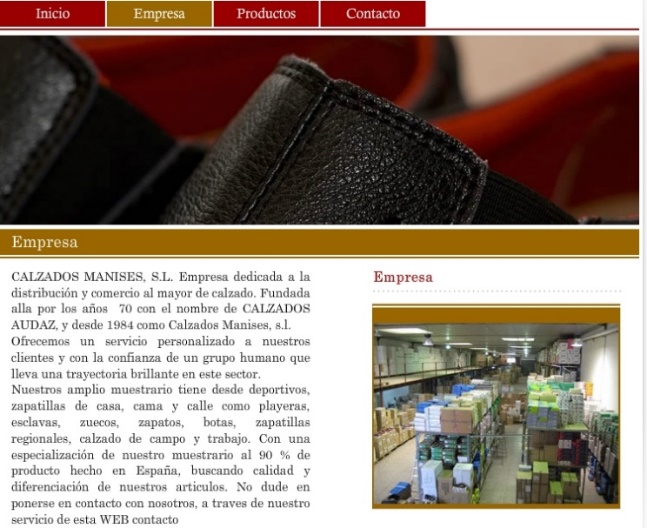 Seguir el vínculo: TimbercomEscribir: http://www.timbercom.com/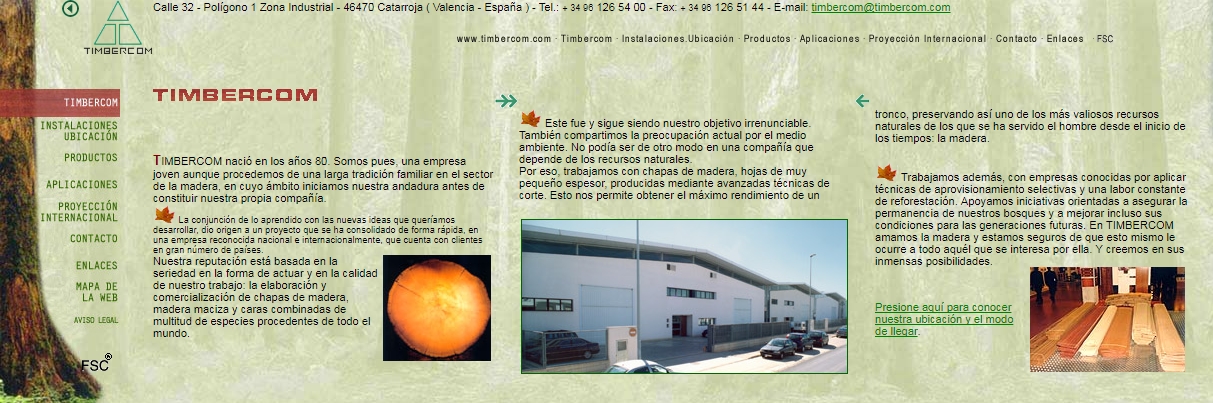 Seguir el vínculo: AircontrolO escribir: http://www.aircontrol.es/es/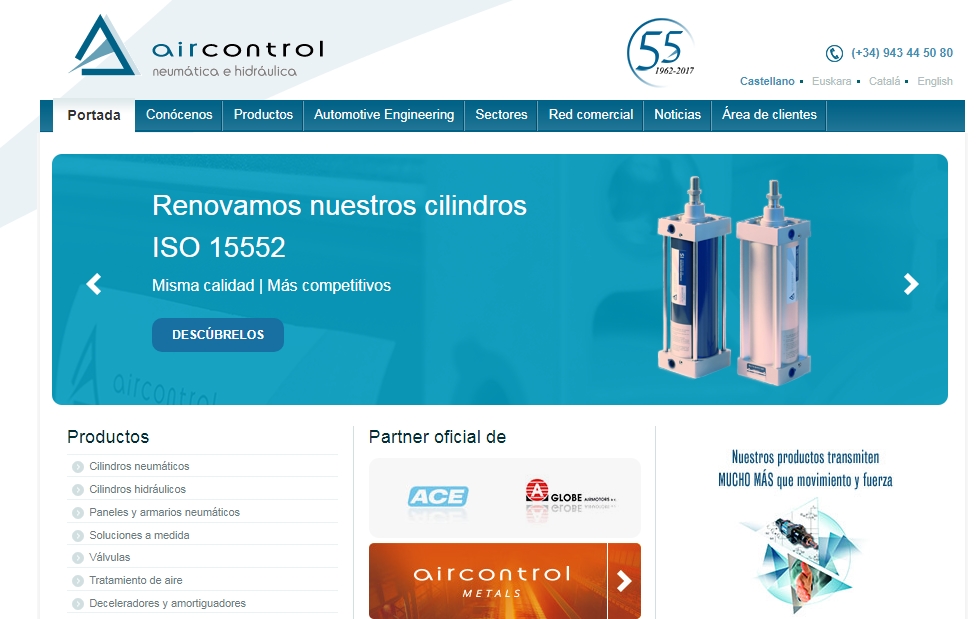 Seguir el vínculo: CortizoO escribir: https://www.cortizo.com/ 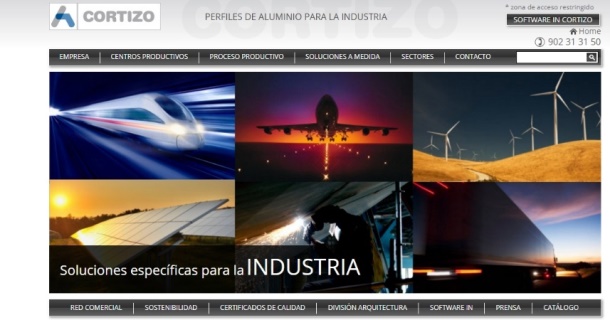 Seguir el vínculo: CesaO escribir: http://www.cesa.aero/ 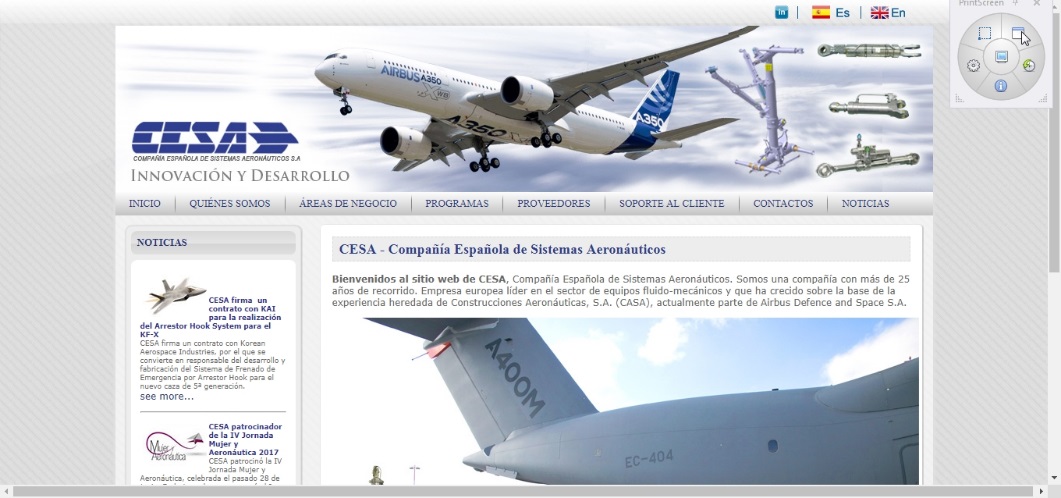 Seguir el vínculo: GrupoianO escribir: http://www.grupoian.com/ 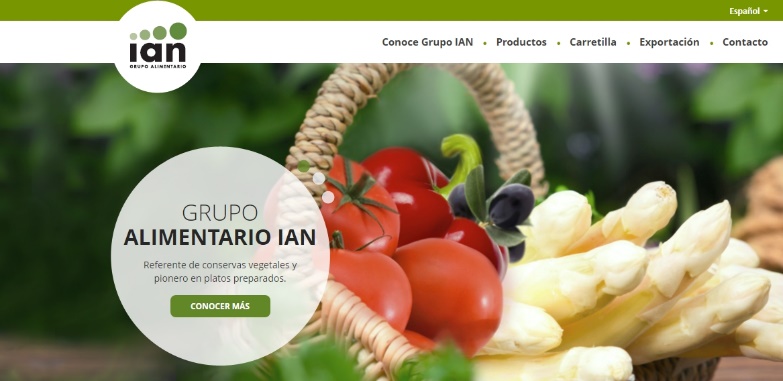 